Об   утверждении муниципальной Программы«Комплексное  развитие  сельских территорий Порецкого            муниципального          округаЧувашской Республики»          Администрация Порецкого муниципального округа  п о с т а н о в л я е т:       1.Утвердить прилагаемую муниципальную программу "Комплексное развитие сельских территорий Порецкого муниципального округа  Чувашской Республики" (далее - Муниципальная программа).       2.Утвердить ответственным исполнителем муниципальной программы Отдел строительства, дорожного хозяйства, ЖКХ и экологии Управления по благоустройству и развитию территорий администрации Порецкого муниципального округа.      3.Признать утратившими силу: -постановление администрации Порецкого района № 137  от 29.04.2020 «Об утверждении муниципальной программы «Комплексное развитие сельских территорий Порецкого района Чувашской Республики»;      -внесение изменений в постановление администрации Порецкого района «Об утверждении муниципальной программы «Комплексное развитие сельских территорий Порецкого района Чувашской Республики»№ 64 от 19.02.2021г.;     -внесение изменений в постановление администрации Порецкого района «Об утверждении муниципальной программы «Комплексное развитие сельских территорий Порецкого района Чувашской Республики» № 49 от 24.02.2022г.;    -внесение изменений в постановление администрации Порецкого района «Об утверждении муниципальной программы «Комплексное развитие сельских территорий Порецкого района Чувашской Республики»№ 150 от 27.06.2022г.;    -внесение изменений в постановление администрации Порецкого района «Об утверждении муниципальной программы «Комплексное развитие сельских территорий Порецкого района Чувашской Республики» № 268 от 01.11.2022г.;     -внесение изменений в постановление администрации Порецкого района «Об утверждении муниципальной программы «Комплексное развитие сельских территорий Порецкого района Чувашской Республики» № 311 от 16.12.2022г.;     3.Настоящее постановление вступает в силу со дня его официального опубликования в издании «Вестник Поречья» и подлежит размещению на сайте Порецкого муниципального округа в сети «Интернет».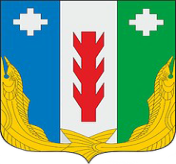                            ПРОЕКТАдминистрация Порецкого муниципального округа Чувашской Республики  ПОСТАНОВЛЕНИЕ_________№ _____с. ПорецкоеЧăваш РеспубликинПăрачкав муниципаллӑ округӗн администрацийĕЙЫШĂНУ________  № _____Пăрачкав салиГлава Порецкого муниципального округа   Чувашской Республики                                                                              Е.В.Лебедев 